FICHA DE ACTIVIDADTÍTULO DE LA ACTIVIDAD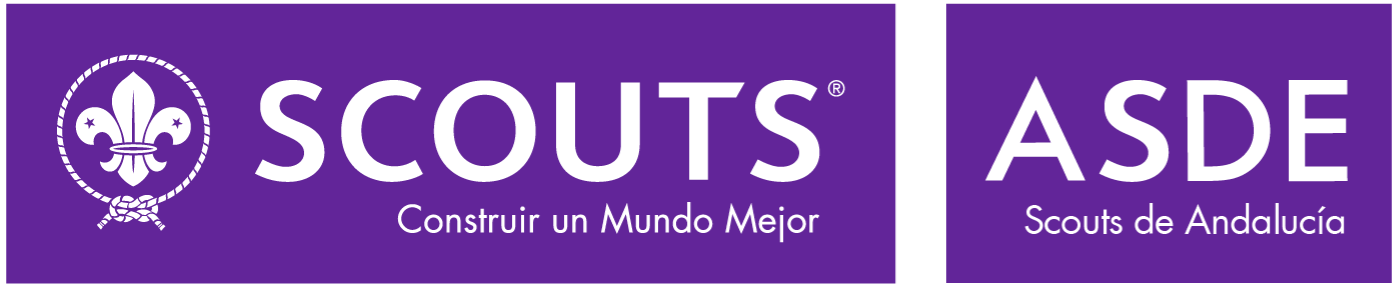 TÍTULO DE LA ACTIVIDADTÍTULO DE LA ACTIVIDADTÍTULO DE LA ACTIVIDADTÍTULO DE LA ACTIVIDADTÍTULO DE LA ACTIVIDADSECCIÓN/ES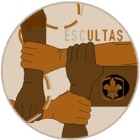 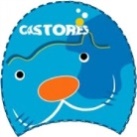 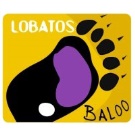 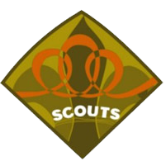 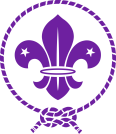 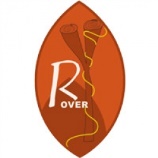 COMPROMISO SOCIAL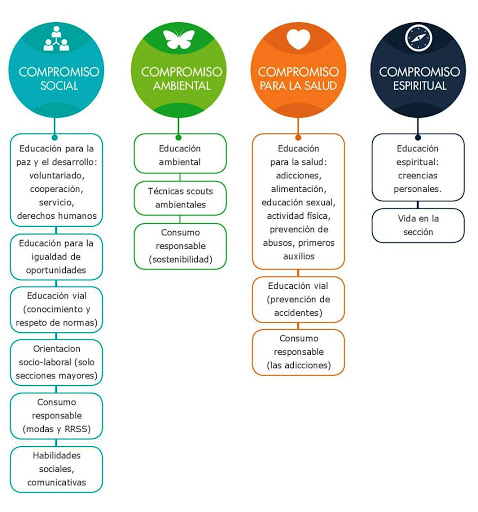 COMPROMISO SOCIALCOMPROMISO AMBIENTALSECCIÓN/ESCOMPROMISO PARA LA SALUDCOMPROMISO PARA LA SALUDCOMPROMISO ESPIRITUALDURACIÓN ACTIVIDAD 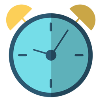 DURACIÓN ACTIVIDAD DURACIÓN ACTIVIDAD DURACIÓN ACTIVIDAD DURACIÓN ACTIVIDAD DURACIÓN ACTIVIDAD TIPO DE ACTIVIDAD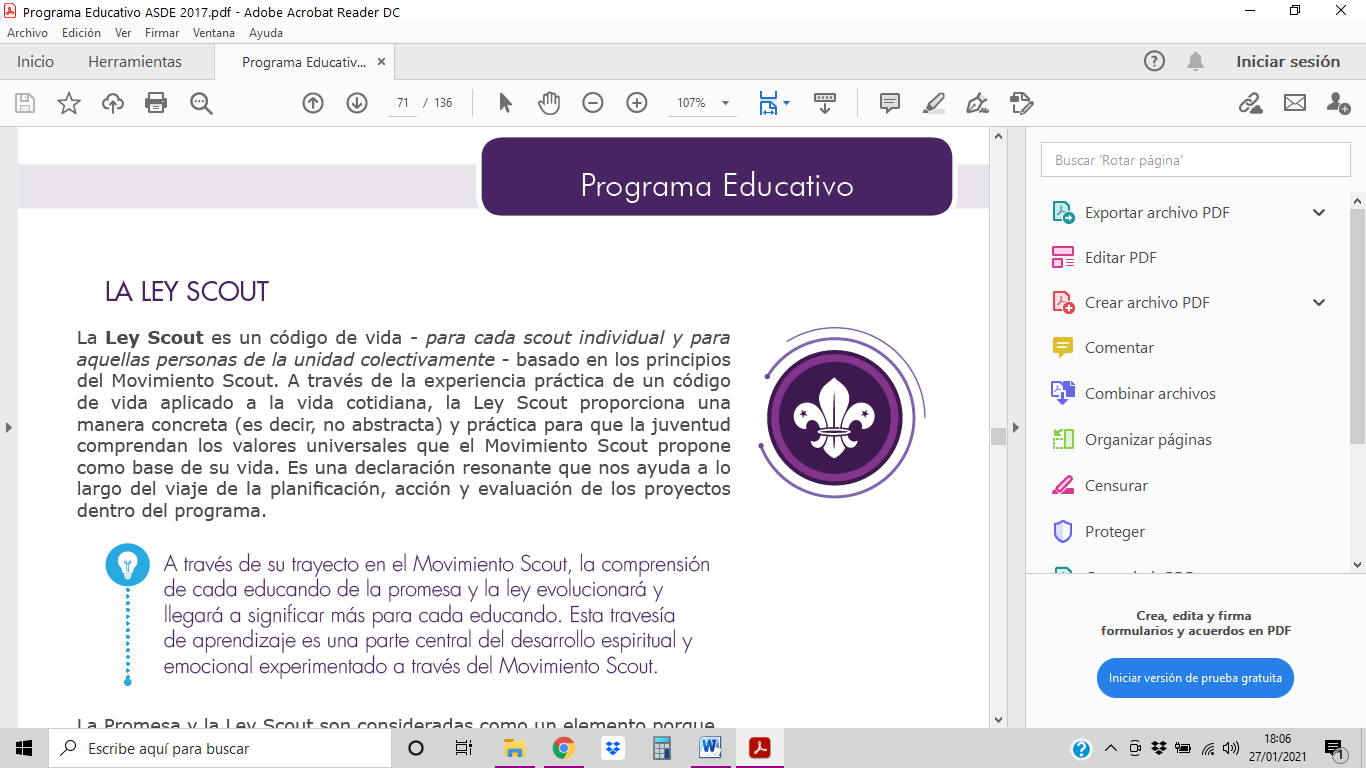 TallerDinámicaCuentoGran JuegoVeladaAcampadaOtros:TIPO DE ACTIVIDADTallerDinámicaCuentoGran JuegoVeladaAcampadaOtros:Nº PARTICIPANTES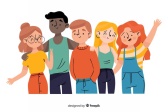 Nº PARTICIPANTESNº PARTICIPANTESNº PARTICIPANTESTIPO DE ACTIVIDADTallerDinámicaCuentoGran JuegoVeladaAcampadaOtros:TIPO DE ACTIVIDADTallerDinámicaCuentoGran JuegoVeladaAcampadaOtros:Nº SCOUTERS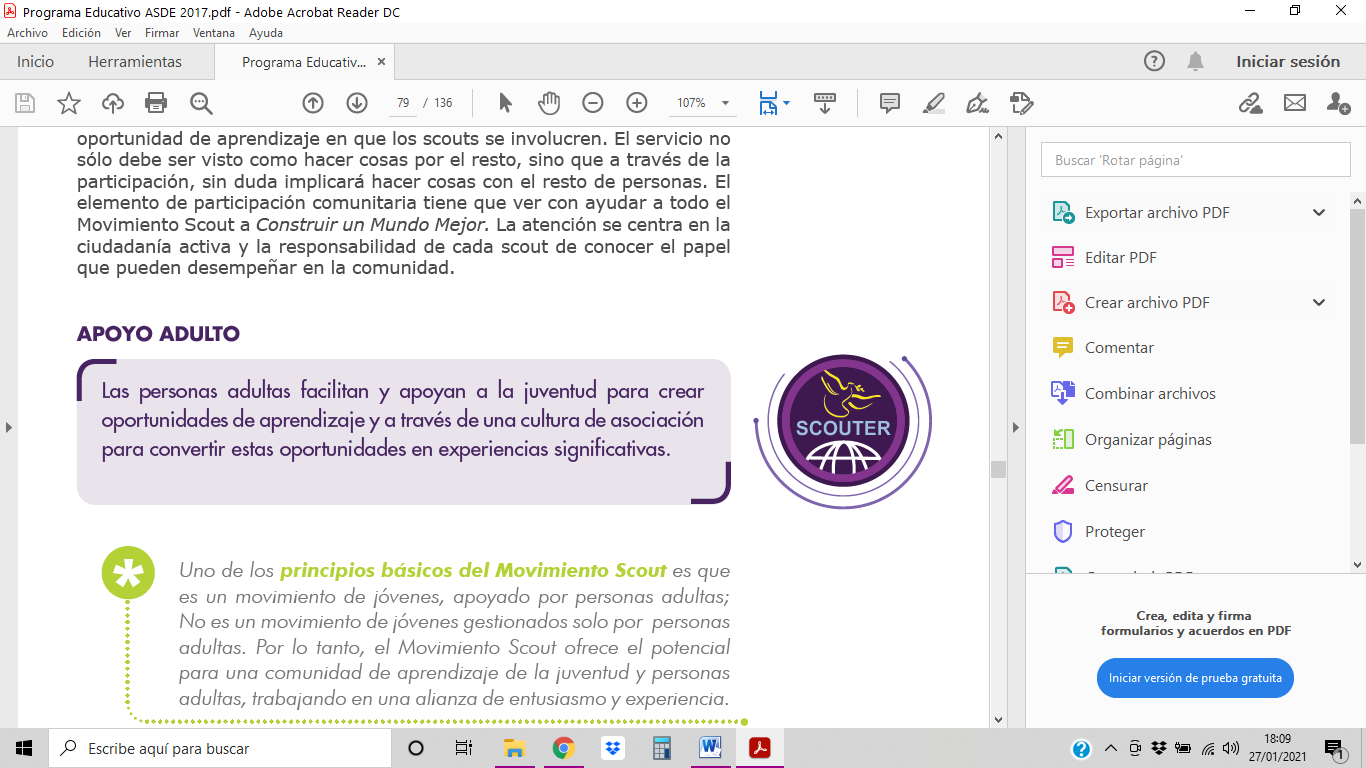 Nº SCOUTERSNº SCOUTERSNº SCOUTERSTIPO DE ACTIVIDADTallerDinámicaCuentoGran JuegoVeladaAcampadaOtros:TIPO DE ACTIVIDADTallerDinámicaCuentoGran JuegoVeladaAcampadaOtros:MODELO DE ACTIVIDAD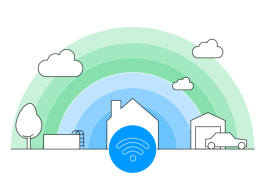 PresencialOn lineMODELO DE ACTIVIDADPresencialOn lineMODELO DE ACTIVIDADPresencialOn lineMODELO DE ACTIVIDADPresencialOn lineOBJETIVOS DE LA ACTIVIDAD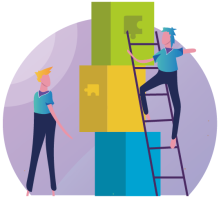 COMPROMISO SOCIALCOMPROMISO AMBIENTALCOMPROMISO PARA LA SALUDCOMPROMISO ESPIRITUALOBJETIVOS DE LA ACTIVIDADCOMPROMISO SOCIALCOMPROMISO AMBIENTALCOMPROMISO PARA LA SALUDCOMPROMISO ESPIRITUALOBJETIVOS DE LA ACTIVIDADCOMPROMISO SOCIALCOMPROMISO AMBIENTALCOMPROMISO PARA LA SALUDCOMPROMISO ESPIRITUALOBJETIVOS DE LA ACTIVIDADCOMPROMISO SOCIALCOMPROMISO AMBIENTALCOMPROMISO PARA LA SALUDCOMPROMISO ESPIRITUALOBJETIVOS DE LA ACTIVIDADCOMPROMISO SOCIALCOMPROMISO AMBIENTALCOMPROMISO PARA LA SALUDCOMPROMISO ESPIRITUALOBJETIVOS DE LA ACTIVIDADCOMPROMISO SOCIALCOMPROMISO AMBIENTALCOMPROMISO PARA LA SALUDCOMPROMISO ESPIRITUALCONTENIDOS A TRABAJAR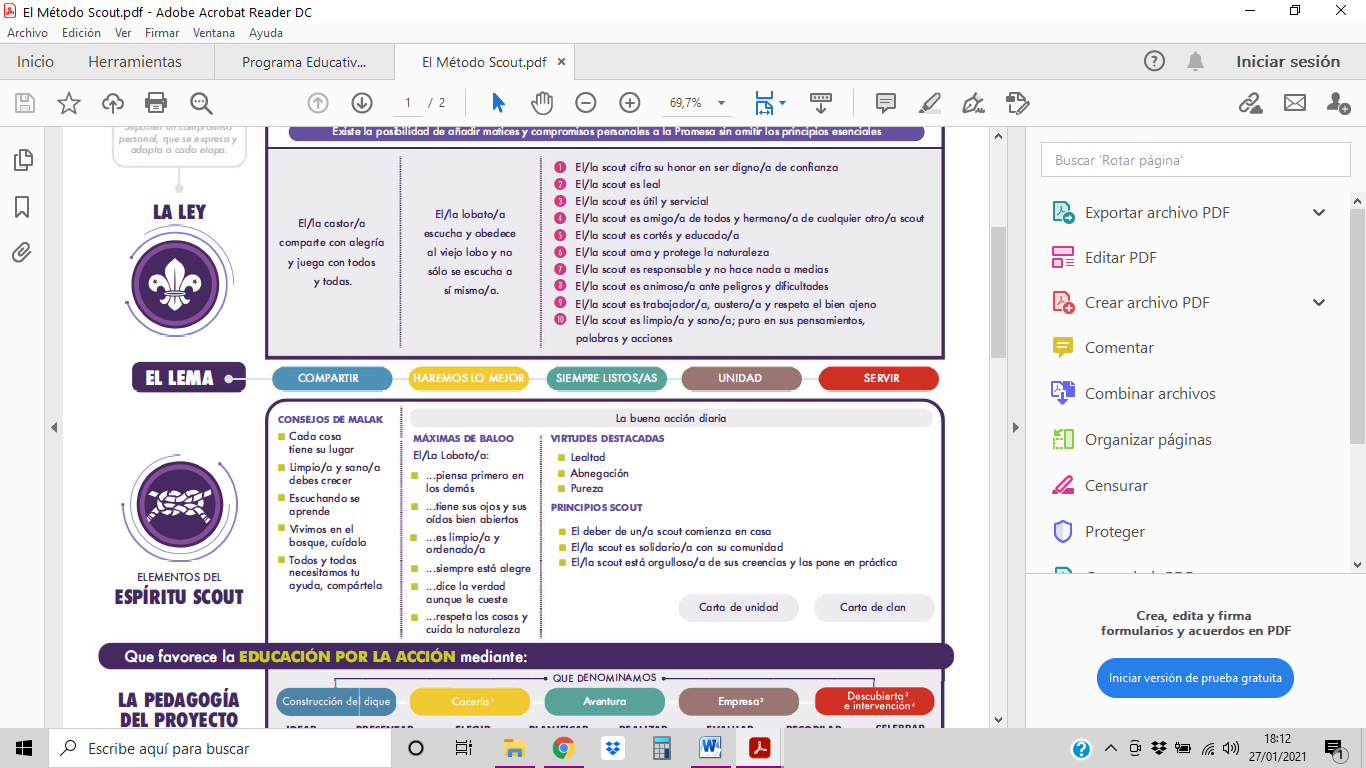 CONTENIDOS A TRABAJARINDICADORES DE 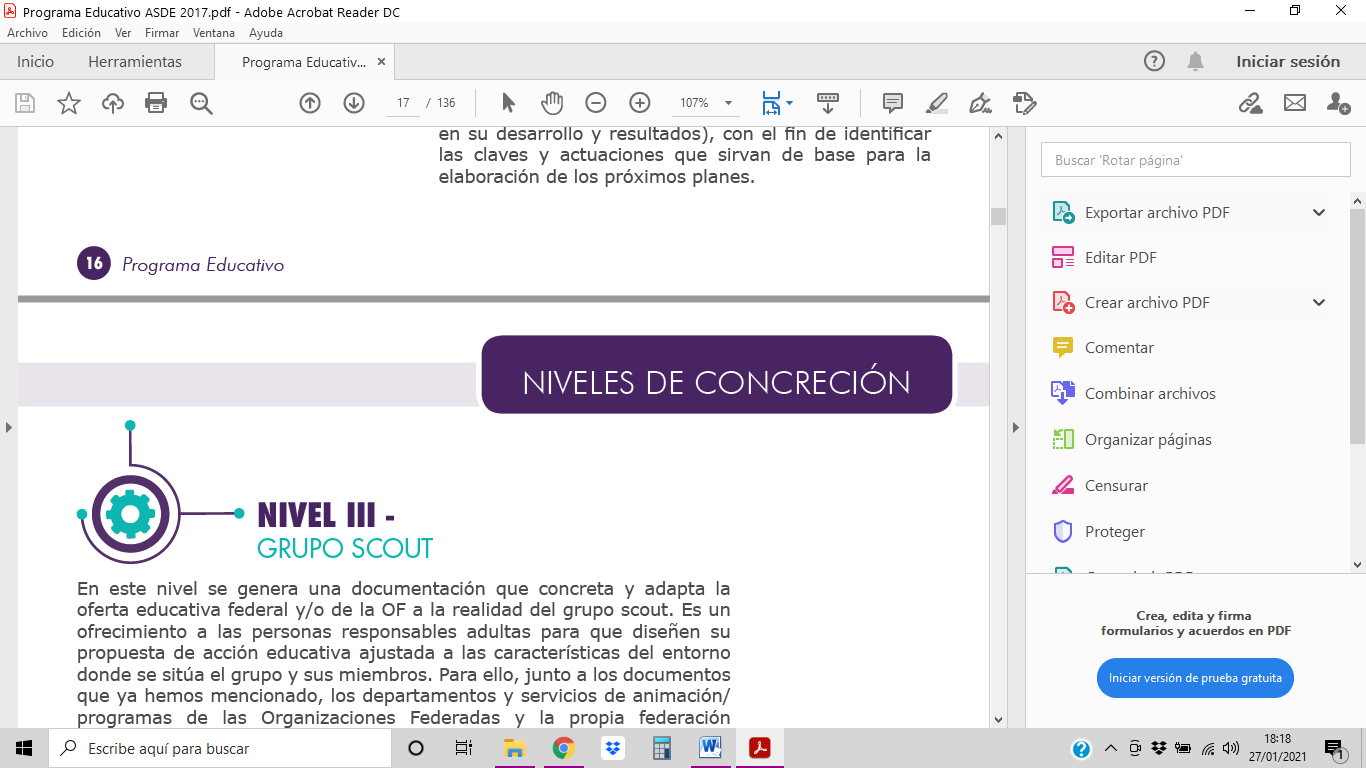 EVALUACIÓNINDICADORES DE EVALUACIÓNINDICADORES DE EVALUACIÓNINDICADORES DE EVALUACIÓN DESARROLLO DE LA ACTIVIDAD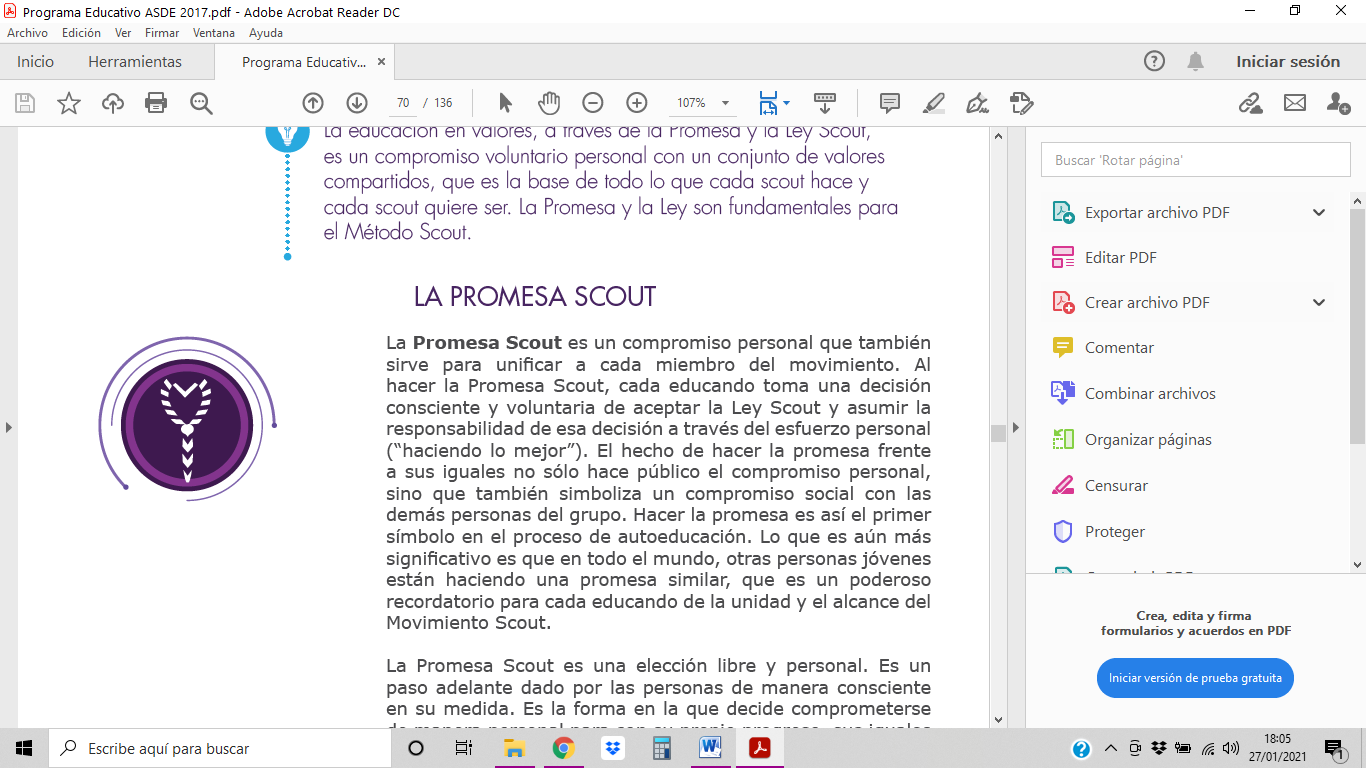  DESARROLLO DE LA ACTIVIDAD DESARROLLO DE LA ACTIVIDAD DESARROLLO DE LA ACTIVIDAD DESARROLLO DE LA ACTIVIDAD DESARROLLO DE LA ACTIVIDAD*VARIANTE DE LA ACTIVIDAD/ADECUACIÓN A LA DIVERSIDAD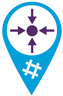 *VARIANTE DE LA ACTIVIDAD/ADECUACIÓN A LA DIVERSIDAD*VARIANTE DE LA ACTIVIDAD/ADECUACIÓN A LA DIVERSIDAD*VARIANTE DE LA ACTIVIDAD/ADECUACIÓN A LA DIVERSIDAD*VARIANTE DE LA ACTIVIDAD/ADECUACIÓN A LA DIVERSIDAD*VARIANTE DE LA ACTIVIDAD/ADECUACIÓN A LA DIVERSIDADRECURSOS MATERIALES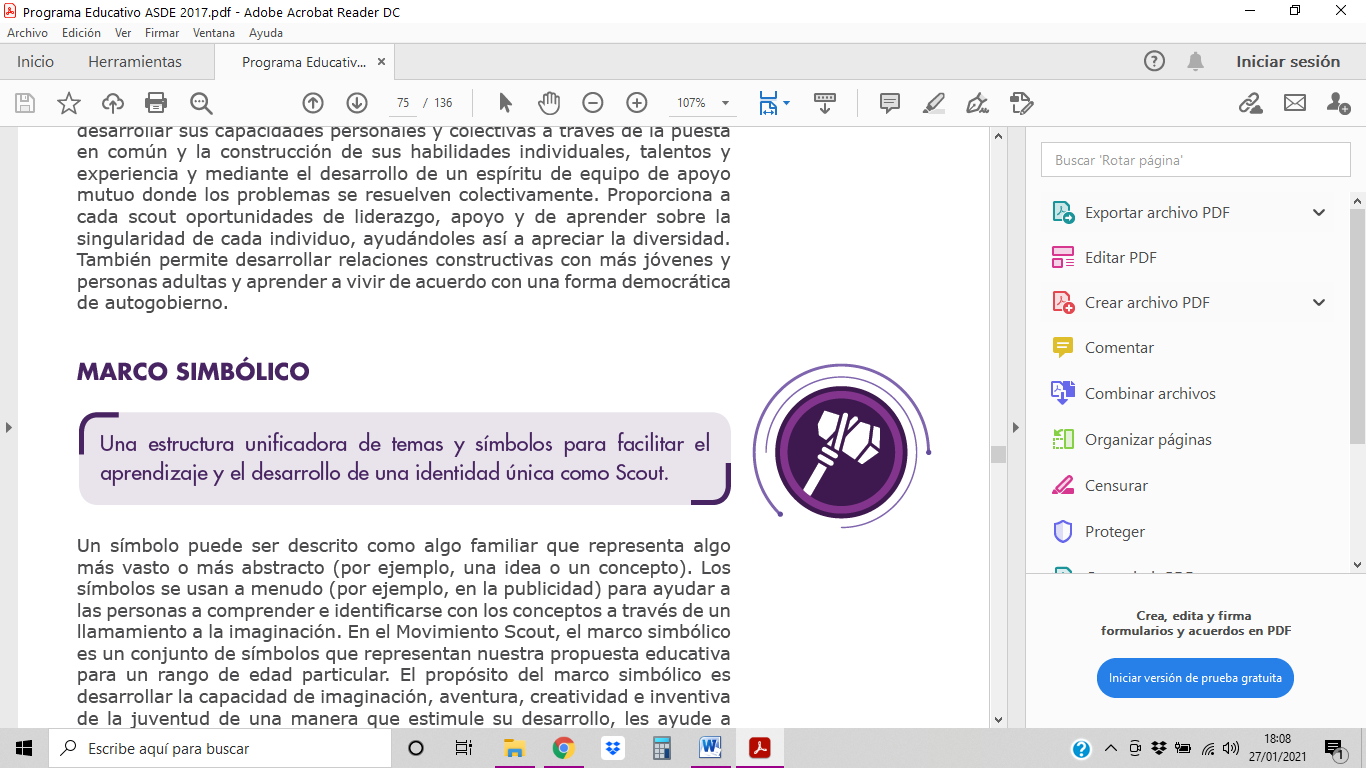 RECURSOS MATERIALESRECURSOS MATERIALESRECURSOS MATERIALESRECURSOS MATERIALESRECURSOS MATERIALESEVALUACIÓN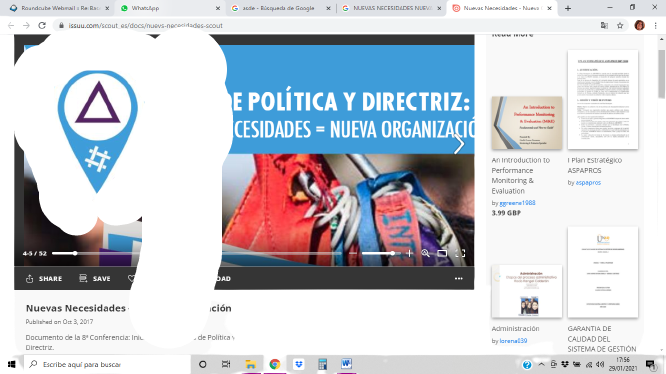 EVALUACIÓNEVALUACIÓNEVALUACIÓNEVALUACIÓNEVALUACIÓNOBSERVACIONES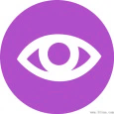 OBSERVACIONESOBSERVACIONESOBSERVACIONESOBSERVACIONESOBSERVACIONES